Показатели
деятельности муниципального бюджетного дошкольного образовательного учреждения детский сад №17 муниципального образования Каневской район подлежащей самообследованию за 2019 год
(утв. приказом Министерства образования и науки РФ от 10 декабря . N 1324)Заведующий МБДОУ детский сад №17 _________________ И.В. ИщенкоN п/пПоказателиЕдиница измерения1.Образовательная деятельность1.1Общая численность воспитанников, осваивающих образовательную программу дошкольного образования, в том числе:621.1.1В режиме полного дня (8-12 часов)	621.1.2В режиме кратковременного пребывания (3-5 часов)01.1.3В семейной дошкольной группе01.1.4В форме семейного образования с психолого-педагогическим сопровождением на базе дошкольной образовательной организации01.2Общая численность воспитанников в возрасте до 3 лет161.3Общая численность воспитанников в возрасте от 3 до 8 лет461.4Численность/удельный вес численности воспитанников в общей численности воспитанников, получающих услуги присмотра и ухода:62/100%1.4.1В режиме полного дня (8-12 часов)62/100%1.4.2В режиме продленного дня (12-14 часов)0/0%1.4.3В режиме круглосуточного пребывания0/0%1.5Численность/удельный вес численности воспитанников с ограниченными возможностями здоровья в общей численности воспитанников, получающих услуги:Человек 8/11%1.5.1По коррекции недостатков в физическом и (или) психическом развитииЧеловек 8/11%1.5.2По освоению образовательной программы дошкольного образованияЧеловек 62/100%1.5.3По присмотру и уходуЧеловек 62/100%1.6Средний показатель пропущенных дней при посещении дошкольной образовательной организации по болезни на одного воспитанника2,4день1.7Общая численность педагогических работников, в том числе:81.7.1Численность/удельный вес численности педагогических работников, имеющих высшее образование1/ 12,5%1.7.2Численность/удельный вес численности педагогических работников, имеющих высшее образование педагогической направленности (профиля)1/12,5%1.7.3Численность/удельный вес численности педагогических работников, имеющих среднее профессиональное образование7/87,5%1.7.4Численность/удельный вес численности педагогических работников, имеющих среднее профессиональное образование педагогической направленности (профиля)7/87,5%1.8Численность/удельный вес численности педагогических работников, которым по результатам аттестации присвоена квалификационная категория, в общей численности педагогических работников, в том числе:2/ 25%1.8.1Высшая0/0%1.8.2Первая	2/25%1.9Численность/удельный вес численности педагогических работников в общей численности педагогических работников, педагогический стаж работы которых составляет:8/100%1.9.1До 5 лет0/0%1.9.2Свыше 30 лет2/25%1.10Численность/удельный вес численности педагогических работников в общей численности педагогических работников в возрасте до 30 лет0/0%1.11Численность/удельный вес численности педагогических работников в общей численности педагогических работников в возрасте от 55 лет2/25%1.12Численность/удельный вес численности педагогических и административно-хозяйственных работников, прошедших за последние 5 лет повышение квалификации/профессиональную переподготовку по профилю педагогической деятельности или иной осуществляемой в образовательной организации деятельности, в общей численности педагогических и административно-хозяйственных работников9/100%1.13Численность/удельный вес численности педагогических и административно-хозяйственных работников, прошедших повышение квалификации по применению в образовательном процессе федеральных государственных образовательных стандартов в общей численности педагогических и административно-хозяйственных работников9/100%1.14Соотношение "педагогический работник/воспитанник" в дошкольной образовательной организации8/621.15Наличие в образовательной организации следующих педагогических работников:1.15.1Музыкального руководителяда1.15.2Инструктора по физической культуренет1.15.3Учителя-логопедада1.15.4Логопеданет1.15.5Учителя- дефектологанет1.15.6Педагога-психологанет2.Инфраструктура2.1Общая площадь помещений, в которых осуществляется образовательная деятельность, в расчете на одного воспитанника225,9/3,0кв.м.2.2Площадь помещений для организации дополнительных видов деятельности воспитанников152,3/2кв.м.2.3Наличие физкультурного зала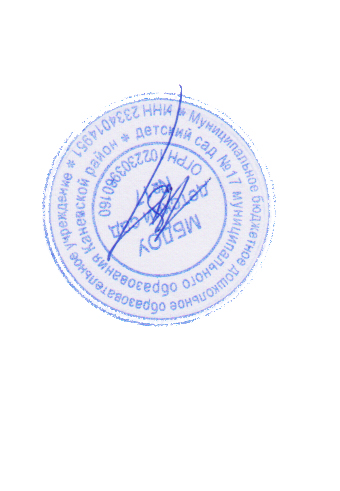 да2.4Наличие музыкального залада2.5Наличие прогулочных площадок, обеспечивающих физическую активность и разнообразную игровую деятельность воспитанников на прогулкеда